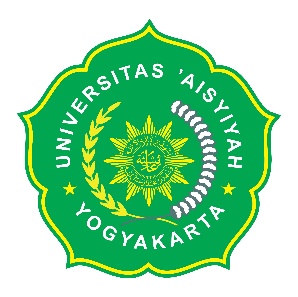 RENCANA PEMBELAJARAN SEMESTER (RPS)  PROGRAM STUDI  AKUNTANSI JENJANG S1FAKULTAS EKONOMI ILMU SOSIAL DAN HUMANIORAUNIVERSITAS ‘AISYIYAH  YOGYAKARTAAKTIVITAS PERKULIAHAN ONLINEMATA KULIAH SISTEM PENGENDALIAN MANAJEMEN (3 SKS TEORI)SEMESTER GENAP TAHUN AJARAN 2020/2021Dosen Pengampu: Rigel Nurul Fathah, SE., M.Ak., Akt., CAJadwal Perkuliahan dan Materi Keterangan : Warna Hijau Jadwal mahasiswa presentasi DAFTAR KELOMPOK MAHASISWA Ketentuan Presentasi Kelompok :Setiap Kelompok menyusun makalah dan membuat PPT sesuai dengan pembagian kasus diatas. Referensi : Robert N. Anthony & Vijay Govindarajan , Management Control System, 10th Edition,  McGraw-Hill,  Boston, 2001Mahasiswa yang tidak presentasi harus aktif berdiskusi dan menilai kelompok yang sedang melakukan presentasiPresentasi dapat berupa video youtube, PPT bersuara, PPT +rekaman suara masing2 dan dishare di WAG saat perkuliahan berlangsung (sesuai kreatifitas masing2 kelompok)Tiap kasus didiskusikan selama 45 menit (presentasi dan tanya jawab) Pengumpulan makalah dan PPT paling lambat H-2 sebelum pelaksanaan presentasi dan diemail ke dosen : rigelnurul@unisayogya.ac.id Penilaian kelompok terlampir, file worksheet dikirimkan setelah perkuliahan sesi 2 berakhir WORKSHEETS (LEMBAR KERJA)Nama 	:						Kelompok :NIM	:						Menilai Kelompok :Mata Kuliah :RANCANGAN TUGAS DAN KRITERIA PENILAIANTUJUAN TUGAS:Mahasiswa Mampu :Menjelaskan dan menganilisis studi kasus berdasarkan materi yang sudah disampaikan sebelumnya URAIAN TUGAS:Obyek Garapan	: Studi kasus Wal Mart dan Kasus XeroxStudi kasus Cisco B dan Kasus Motorola IncStudi kasus Southwest Airlines dan Kasus NucorStudi kasus Vershire dan Kasus Whiz Calculator CompanyStudi kasus Amax Automobiles Indus Corporation dan Kasus Abrams CompanyStudi kasus Birch Paper Company dan Strider CompanyStudi Kasus Dell Corporation dan Kasus Lemfert CompanyBatasan yang harus dikerjakan:Membuat Analisis Studi Kasus berdasarkan pilihan studi kasus yang terdapat di buku Robert N. Anthony & Vijay Govindarajan , Management Control System, 10th Edition,  McGraw-Hill,  Boston, 2001.Metode/Cara Pengerjaan (acuan cara pengerjaan):Mengerjakan secara berkelompok dan dipresentasikan melalui platform Zoom/Google Meet atau WAGDeskripsi Luaran tugas yang dihasilkan:Ketepatan dalam menjelaskan solusi permasalahan berdasarkan studi kasus yang ada  Bobot dan sistem penilaianBobot tugas 5 % dari total nilai3. BAHAN BACAAN TERPILIH Robert N. Anthony & Vijay Govindarajan , Management Control System, 10th Edition,  McGraw-Hill,  Boston, 2001.Abdul Halim, Achmad Tjahjono, Muh. Fakhri Husein, Sistem Pengendalian Manajemen, UPP AMP YPKN Yogyakarta, Cetakan Kedua 2003Sofyan Syafri H.,  Sistem Pengawasan Manajemen, Penerbit Quantum, Jakarta, 2001.Arief Suadi, Sistem Pengendalian Manajemen, BPFE, Yogyakarta, 1999.Agus Maulana, Sistem Pengendalian Manajemen, Penerbit ERLANGGA, Jakarta, 1997WORKSHEETS (LEMBAR KERJA)Nama 	:						Kelompok :NIM	:						Menilai Kelompok :Mata Kuliah :MATA KULIAH                  :  SISTEM PENGENDALIAN MANAJEMENMATA KULIAH                  :  SISTEM PENGENDALIAN MANAJEMENMATA KULIAH                  :  SISTEM PENGENDALIAN MANAJEMENJENIS MATA KULIAH       : WAJIBJENIS MATA KULIAH       : WAJIBPENEMPATAN                  : SEMESTER  6 TA 2020/2021PENEMPATAN                  : SEMESTER  6 TA 2020/2021PENEMPATAN                  : SEMESTER  6 TA 2020/2021KODE MATA KULIAH       : AKTKODE MATA KULIAH       : AKTBESARAN sks                 : 3 SKS TeoriBESARAN sks                 : 3 SKS TeoriBESARAN sks                 : 3 SKS TeoriBESARAN sks                 : 3 SKS TeoriBESARAN sks                 : 3 SKS TeoriDOSEN PENANGGUNG-JAWAB   : Rigel Nurul Fathah, S.E., M.Ak., AktDOSEN PENANGGUNG-JAWAB   : Rigel Nurul Fathah, S.E., M.Ak., AktDOSEN PENANGGUNG-JAWAB   : Rigel Nurul Fathah, S.E., M.Ak., AktDOSEN PENANGGUNG-JAWAB   : Rigel Nurul Fathah, S.E., M.Ak., AktTim Dosen: -DESKRIPSI SINGKAT MATA KULIAHMata Kuliah ini membahas tentang Sistem Pengendalian Manajemen baik dari segi struktur maupun proses. Dari segi struktur pembahasan ditekankan pada pusat pertanggungjawaban dan pengukuran kinerja, perilaku manusia dalam organisasi dan harga transfer. Sedangkan dari segi proses pembahasan ditekankan pada strategi perusahaan, penyusunan anggaran, analisis laporan kinerja dan kompensasi manajemen. Adapun pokok bahasan meliputi : konsep SPM, lingkungan pengendalian. Proses pengendalian, dan penerapan system pengendalian di berbagai bidang.Mata Kuliah ini membahas tentang Sistem Pengendalian Manajemen baik dari segi struktur maupun proses. Dari segi struktur pembahasan ditekankan pada pusat pertanggungjawaban dan pengukuran kinerja, perilaku manusia dalam organisasi dan harga transfer. Sedangkan dari segi proses pembahasan ditekankan pada strategi perusahaan, penyusunan anggaran, analisis laporan kinerja dan kompensasi manajemen. Adapun pokok bahasan meliputi : konsep SPM, lingkungan pengendalian. Proses pengendalian, dan penerapan system pengendalian di berbagai bidang.Mata Kuliah ini membahas tentang Sistem Pengendalian Manajemen baik dari segi struktur maupun proses. Dari segi struktur pembahasan ditekankan pada pusat pertanggungjawaban dan pengukuran kinerja, perilaku manusia dalam organisasi dan harga transfer. Sedangkan dari segi proses pembahasan ditekankan pada strategi perusahaan, penyusunan anggaran, analisis laporan kinerja dan kompensasi manajemen. Adapun pokok bahasan meliputi : konsep SPM, lingkungan pengendalian. Proses pengendalian, dan penerapan system pengendalian di berbagai bidang.Mata Kuliah ini membahas tentang Sistem Pengendalian Manajemen baik dari segi struktur maupun proses. Dari segi struktur pembahasan ditekankan pada pusat pertanggungjawaban dan pengukuran kinerja, perilaku manusia dalam organisasi dan harga transfer. Sedangkan dari segi proses pembahasan ditekankan pada strategi perusahaan, penyusunan anggaran, analisis laporan kinerja dan kompensasi manajemen. Adapun pokok bahasan meliputi : konsep SPM, lingkungan pengendalian. Proses pengendalian, dan penerapan system pengendalian di berbagai bidang.CAPAIAN PEMBELAJARAN SIKAP (CP S)PP12Menguasai konsep dan prinsip tentang Organisasi, tata kelola, manajemen risiko, manajemen strategi, pengendalian internal dan lingkungan bisnis.Menguasai konsep dan prinsip tentang Organisasi, tata kelola, manajemen risiko, manajemen strategi, pengendalian internal dan lingkungan bisnis.Menguasai konsep dan prinsip tentang Organisasi, tata kelola, manajemen risiko, manajemen strategi, pengendalian internal dan lingkungan bisnis.PP3Menguasai konsep teoritis secara mendalam tentang Penghitungan dan pengendalian biaya produk dan jasa, Perencanaan dan penganggaran,  Manajemen berbasis aktivitas, Pengukuran dan pengendalian kinerjaMenguasai konsep teoritis secara mendalam tentang Penghitungan dan pengendalian biaya produk dan jasa, Perencanaan dan penganggaran,  Manajemen berbasis aktivitas, Pengukuran dan pengendalian kinerjaMenguasai konsep teoritis secara mendalam tentang Penghitungan dan pengendalian biaya produk dan jasa, Perencanaan dan penganggaran,  Manajemen berbasis aktivitas, Pengukuran dan pengendalian kinerjaKU8Melakukan proses evaluasi diri terhadap kelompok kerja yang berada dibawah tanggung jawabnya, dan mampu mengelola pembelajaran secara mandiriMelakukan proses evaluasi diri terhadap kelompok kerja yang berada dibawah tanggung jawabnya, dan mampu mengelola pembelajaran secara mandiriMelakukan proses evaluasi diri terhadap kelompok kerja yang berada dibawah tanggung jawabnya, dan mampu mengelola pembelajaran secara mandiriCAPAIAN PEMBELAJARAN MATA KULIAH (CP MK)Mahasiswa menguasai konsep dan proses  sistem pengendalian manajemen yang efektif dan efisien  (PP12, PP3)Mahasiswa menguasai perencanaan dan penganggaran (PP3, KU8)Mahasiswa menguasai konsep pusat pertanggungjawaban (PP12,PP3)Mahasiswa menguasai konsep dan proses  sistem pengendalian manajemen yang efektif dan efisien  (PP12, PP3)Mahasiswa menguasai perencanaan dan penganggaran (PP3, KU8)Mahasiswa menguasai konsep pusat pertanggungjawaban (PP12,PP3)Mahasiswa menguasai konsep dan proses  sistem pengendalian manajemen yang efektif dan efisien  (PP12, PP3)Mahasiswa menguasai perencanaan dan penganggaran (PP3, KU8)Mahasiswa menguasai konsep pusat pertanggungjawaban (PP12,PP3)Mahasiswa menguasai konsep dan proses  sistem pengendalian manajemen yang efektif dan efisien  (PP12, PP3)Mahasiswa menguasai perencanaan dan penganggaran (PP3, KU8)Mahasiswa menguasai konsep pusat pertanggungjawaban (PP12,PP3)BAHAN KAJIAN Lingkungan Pengendalian Manajemen (BK 49)Pusat pertanggungjawaban dan harga transfer  (BK 50)Proses Pengendalian Manajemen (BK 51)Variasi dalam Pengendalian Manajemen (BK 52)Lingkungan Pengendalian Manajemen (BK 49)Pusat pertanggungjawaban dan harga transfer  (BK 50)Proses Pengendalian Manajemen (BK 51)Variasi dalam Pengendalian Manajemen (BK 52)Lingkungan Pengendalian Manajemen (BK 49)Pusat pertanggungjawaban dan harga transfer  (BK 50)Proses Pengendalian Manajemen (BK 51)Variasi dalam Pengendalian Manajemen (BK 52)Lingkungan Pengendalian Manajemen (BK 49)Pusat pertanggungjawaban dan harga transfer  (BK 50)Proses Pengendalian Manajemen (BK 51)Variasi dalam Pengendalian Manajemen (BK 52)DAFTAR RUJUKAN Robert N. Anthony & Vijay Govindarajan , Management Control System, 10th Edition,  McGraw-Hill,  Boston, 2001.Abdul Halim, Achmad Tjahjono, Muh. Fakhri Husein, Sistem Pengendalian Manajemen, UPP AMP YPKN Yogyakarta, Cetakan Kedua 2003Sofyan Syafri H.,  Sistem Pengawasan Manajemen, Penerbit Quantum, Jakarta, 2001.Arief Suadi, Sistem Pengendalian Manajemen, BPFE, Yogyakarta, 1999.Agus Maulana, Sistem Pengendalian Manajemen, Penerbit ERLANGGA, Jakarta, 1997Robert N. Anthony & Vijay Govindarajan , Management Control System, 10th Edition,  McGraw-Hill,  Boston, 2001.Abdul Halim, Achmad Tjahjono, Muh. Fakhri Husein, Sistem Pengendalian Manajemen, UPP AMP YPKN Yogyakarta, Cetakan Kedua 2003Sofyan Syafri H.,  Sistem Pengawasan Manajemen, Penerbit Quantum, Jakarta, 2001.Arief Suadi, Sistem Pengendalian Manajemen, BPFE, Yogyakarta, 1999.Agus Maulana, Sistem Pengendalian Manajemen, Penerbit ERLANGGA, Jakarta, 1997Robert N. Anthony & Vijay Govindarajan , Management Control System, 10th Edition,  McGraw-Hill,  Boston, 2001.Abdul Halim, Achmad Tjahjono, Muh. Fakhri Husein, Sistem Pengendalian Manajemen, UPP AMP YPKN Yogyakarta, Cetakan Kedua 2003Sofyan Syafri H.,  Sistem Pengawasan Manajemen, Penerbit Quantum, Jakarta, 2001.Arief Suadi, Sistem Pengendalian Manajemen, BPFE, Yogyakarta, 1999.Agus Maulana, Sistem Pengendalian Manajemen, Penerbit ERLANGGA, Jakarta, 1997Robert N. Anthony & Vijay Govindarajan , Management Control System, 10th Edition,  McGraw-Hill,  Boston, 2001.Abdul Halim, Achmad Tjahjono, Muh. Fakhri Husein, Sistem Pengendalian Manajemen, UPP AMP YPKN Yogyakarta, Cetakan Kedua 2003Sofyan Syafri H.,  Sistem Pengawasan Manajemen, Penerbit Quantum, Jakarta, 2001.Arief Suadi, Sistem Pengendalian Manajemen, BPFE, Yogyakarta, 1999.Agus Maulana, Sistem Pengendalian Manajemen, Penerbit ERLANGGA, Jakarta, 1997PENILAIANTugas Individu & Kelompok : 20% Kedisiplinan, Partisipasi : 20% UTS : 30% UAS : 30%Tugas Individu & Kelompok : 20% Kedisiplinan, Partisipasi : 20% UTS : 30% UAS : 30%Tugas Individu & Kelompok : 20% Kedisiplinan, Partisipasi : 20% UTS : 30% UAS : 30%Tugas Individu & Kelompok : 20% Kedisiplinan, Partisipasi : 20% UTS : 30% UAS : 30%Tanggal JamMateriMediaKeterangan Sat 27 Feb 2108:00:00-10:00:001.Penjelasan kontrak kuliah E Learning dan WAG Mahasiswa mendownload materi dan berdiskusi aktif di forum elearningSat 27 Feb 2110:00:00-12:00:002. Hakikat Sistem Pengendalian Manajemen E Learning dan WAG Mahasiswa mendownload materi dan berdiskusi aktif di forum elearningSat 6 Mar 2108:00:00-10:00:003. Hakikat Sistem Pengendalian Manajemen :Kasus Wal Mart dan Kasus XeroxWAG : Presentasi disampaikan melalui PPT bersuara/PPT +rekaman audioKelompok 1 : WalmartKelompok 2 : Kasus Xerox Sat 6 Mar 2110:00:00-12:00:004. Konsep StrategiE Learning dan WAG Mahasiswa mendownload materi dan berdiskusi aktif di forum elearningSat 13 Mar 2108:00:00-10:00:005. Konsep Strategi :Kasus Cisco B dan Kasus Motorola Inc WAG : Presentasi disampaikan melalui PPT bersuara/PPT +rekaman audioKelompok 3 : Cisco BKelompok 4 : Kasus Motorola IncSat 13 Mar 2110:00:00-12:00:006. Perilaku Dalam Organisasi E Learning dan WAG Mahasiswa mendownload materi dan berdiskusi aktif di forum elearningSat 20 Mar 2108:00:00-10:00:007. Perilaku Dalam Organisasi :Kasus Southwest Airlines dan Kasus NucorWAG : Presentasi disampaikan melalui PPT bersuara/PPT +rekaman audioKelompok 5 : Cisco BKelompok 6 : Kasus Motorola IncSat 20 Mar 2110:00:00-12:00:008. Pusat Pendapatan dan Biaya E Learning dan WAG Mahasiswa mendownload materi dan berdiskusi aktif di forum elearningSat 27 Mar 2108:00:00-10:00:009. Pusat Pendapatan dan Biaya : Kasus Vershire dan Kasus Whiz Calculator Company WAG : Presentasi disampaikan melalui PPT bersuara/PPT +rekaman audioKelompok 7 : Kasus Vershire Kelompok 8 : Whiz Calculator CompanySat 27 Mar 2110:00:00-12:00:0010. Pusat Laba E Learning dan WAGMahasiswa mendownload materi dan berdiskusi aktif di forum elearningSat 3 Apr 2108:00:00-10:00:0011. Pusat Laba : Kasus Amax Automobiles Indus Corporation dan Kasus Abrams CompanyWAG : Presentasi disampaikan melalui PPT bersuara/PPT +rekaman audioKelompok 9 : Kasus Amax Automobiles Indus Corporation Kelompok 10 : Kasus Abrams Company Sat 3 Apr 2110:00:00-12:00:0012. Penentuan Harga TransferE Learning dan WAGMahasiswa mendownload materi dan berdiskusi aktif di forum elearningSat 10 Apr 2108:00:00-10:00:0013. Penentuan Harga Transfer : Kasus Birch Paper Company dan Strider CompanyWAG : Presentasi disampaikan melalui PPT bersuara/PPT +rekaman audioKelompok 11: Kasus Birch Paper CompanyKelompok 12 : Strider CompanySat 10 Apr 2110:00:00-12:00:0014. Pengukuran dan pengendalian assetE Learning dan WAGMahasiswa mendownload materi dan berdiskusi aktif di forum elearningSat 8 May 2108:00:00-10:00:0015. Pengukuran dan pengendalian asset : Kasus Dell Corporation dan Kasus Lemfert Company WAG : Presentasi disampaikan melalui PPT bersuara/PPT +rekaman audioKelompok 13: Kasus Birch Paper CompanyKelompok 14 : Strider CompanySat 8 May 2110:00:00-12:00:0016. Perencanaan Strategi E Learning dan WAGMahasiswa mendownload materi dan berdiskusi aktif di forum elearningSat 29 May 2108:00:00-10:00:0017. Penyusunan AnggaranE Learning dan WAGMahasiswa mendownload materi dan berdiskusi aktif di forum elearningSat 29 May 2110:00:00-12:00:0018. Pengukuran KinerjaE Learning dan WAGMahasiswa mendownload materi dan berdiskusi aktif di forum elearningSat 5 Jun 2108:00:00-10:00:0019. Manajemen KompensasiE Learning dan WAGMahasiswa mendownload materi dan berdiskusi aktif di forum elearningSat 5 Jun 2110:00:00-12:00:0020. Pengendalian atas Strategi DiferensiasiE Learning dan WAGMahasiswa mendownload materi dan berdiskusi aktif di forum elearningSat 12 Jun 2108:00:00-10:00:0021. Organisasi MultinasionalE Learning dan WAGMahasiswa mendownload materi dan berdiskusi aktif di forum elearningNOMOR KELOMPOKJUDUL MATERINIM NAMA ANGGOTA Kelompok 1 Kasus Walmart 1810701001REZA ALAMSYAH HARAHAPKelompok 1 Kasus Walmart 1810701002KARINA RACHMAWATI TARUNAKelompok 1 Kasus Walmart 1910701002ANISA TRI ASTUTIKelompok 1 Kasus Walmart 1910701003PEBRY PRASTYO S ADILKelompok 1 Kasus Walmart 1910701043IRMAYANIKelompok 2 Kasus xerox 1810701004DINDA MUCHLIS MUSTARINIKelompok 2 Kasus xerox 1810701005KUSNIANTI SAMPULAWAKelompok 2 Kasus xerox 1910701004ANNISA FITRIANAKelompok 2 Kasus xerox 2010701020ELISABETH DWI PRATIWIKelompok 3Kasus Cisco B1910701005MUHAMMAD ALFI SATIA PRATAMAKelompok 3Kasus Cisco B1810701006LAMBANG HERMAWANKelompok 3Kasus Cisco B1810701007SRIYATIKelompok 3Kasus Cisco B1910701006SITI BAROKAHKelompok 3Kasus Cisco B1910701007SITI MASROHAHKelompok 4Kasus Motorola Inc 1810701008MARLELA WATIKelompok 4Kasus Motorola Inc 1810701009LILI RAHMAWATIKelompok 4Kasus Motorola Inc 1910701008ISWARA SUKMA WINDHYAKIRANAKelompok 4Kasus Motorola Inc 1910701009DEA NUR SALSABILAKelompok 4Kasus Motorola Inc 1910701045SYAHRA NABILA SAJIDKelompok 5Kasus Southwest Airlines1810701010JATRA WIDYATMOKOKelompok 5Kasus Southwest Airlines1810701011EVI DEWIYANTIKelompok 5Kasus Southwest Airlines1910701010SINDI SASTIAKelompok 5Kasus Southwest Airlines1910701011WINDI ANESTA PRATIWIKelompok 6 Kasus Nucor 1810701012VIKA YOSITAKelompok 6 Kasus Nucor 1810701013MELYANA MUSTIKAWATIKelompok 6 Kasus Nucor 1910701012EVI MULYATIKelompok 6 Kasus Nucor 1910701013AMARA MULIA LUMAKUKelompok 7Kasus Vershire 1810701014RAHMAWATI NUR AVIANYKelompok 7Kasus Vershire 1810701015NIVAKelompok 7Kasus Vershire 1910701015ANDINI LARASATI WIDODOKelompok 7Kasus Vershire 1910701016LAYLI RAHMAH SULISTIANINGTYASKelompok 8Kasus Whiz Calculator COmpany 1810701016FITRIKelompok 8Kasus Whiz Calculator COmpany 1810701017FEBI ISMIATIKelompok 8Kasus Whiz Calculator COmpany 1910701017DANANG KUNCARA JAKTIKelompok 8Kasus Whiz Calculator COmpany 1910701018SITI SULISTYOWATIKelompok 9Kaus Amax Automobiles dan Indus Corporation1810701018ANGGORO GALIH RAMADHANKelompok 9Kaus Amax Automobiles dan Indus Corporation1810701019MIA HARDIANIKelompok 9Kaus Amax Automobiles dan Indus Corporation1910701020ILMA RIZKIANAKelompok 9Kaus Amax Automobiles dan Indus Corporation1910701021HANIFA ARAFATUN NISAKelompok 10 Kasus Abrams Company1910701023MAFIROH FITRI MULANIKelompok 10 Kasus Abrams Company1910701024RISKY AYU LESTARIKelompok 10 Kasus Abrams Company1910701025DIDIT AGUSTINOKelompok 10 Kasus Abrams Company1910701026CITA JUNITAKelompok 11Kasus Birch Company 1910701027PUTRI SEPTIAWATIKelompok 11Kasus Birch Company 1910701028MUHAMMAD WISANGGENI AGNARESTYAN PUTRAKelompok 11Kasus Birch Company 1910701029FENI PIRANIKelompok 11Kasus Birch Company 1910701030TRI WAHYU NINGRUMKelompok 12 Kasus Strider Company 1910701031FAHRIL ABDULLAHKelompok 12 Kasus Strider Company 1910701033ALFIA DAMARIYANTIKelompok 12 Kasus Strider Company 1910701034NIDIAKelompok 12 Kasus Strider Company 1910701035MEITASARI WIDYANINGGARKelompok 13Kasus Dell Corporation19107010361910701037CHALISTIA HILMA NISABELLESIKKA MUTIARA SILMIKelompok 13Kasus Dell Corporation1910701038LAILA NUR HANIFAHKelompok 13Kasus Dell Corporation1910701039KHOIRIYATIKelompok 14Kasus Lemfert Company 1910701040AMANDA NUR KHASANAHKelompok 14Kasus Lemfert Company 1910701041ROSANA UTAMIKelompok 14Kasus Lemfert Company 1910701042RAHMAWATI ALIF UTAMIKelompok 14Kasus Lemfert Company 1910701044RANDI ULATHNoKeteranganPembahasan1Topik:2Poin penting:3Hasil Diskusi yg disesuaikan dengan materi:4KesimpulanNama Mata Kuliah:Sistem Pengendalian Manajemensks:3 sks teoriProgram Studi:AkuntansiPertemuanke:3,5,7,9,11,13,15Fakultas:FEISHumBobot nilai:5%Materi:Studi kasus Wal Mart dan Kasus XeroxStudi kasus Cisco B dan Kasus Motorola IncStudi kasus Southwest Airlines dan Kasus NucorStudi kasus Vershire dan Kasus Whiz Calculator CompanyStudi kasus Amax Automobiles Indus Corporation dan Kasus Abrams CompanyStudi kasus Birch Paper Company dan Strider CompanyStudi Kasus Dell Corporation dan Kasus Lemfert CompanyStudi kasus Wal Mart dan Kasus XeroxStudi kasus Cisco B dan Kasus Motorola IncStudi kasus Southwest Airlines dan Kasus NucorStudi kasus Vershire dan Kasus Whiz Calculator CompanyStudi kasus Amax Automobiles Indus Corporation dan Kasus Abrams CompanyStudi kasus Birch Paper Company dan Strider CompanyStudi Kasus Dell Corporation dan Kasus Lemfert CompanyStudi kasus Wal Mart dan Kasus XeroxStudi kasus Cisco B dan Kasus Motorola IncStudi kasus Southwest Airlines dan Kasus NucorStudi kasus Vershire dan Kasus Whiz Calculator CompanyStudi kasus Amax Automobiles Indus Corporation dan Kasus Abrams CompanyStudi kasus Birch Paper Company dan Strider CompanyStudi Kasus Dell Corporation dan Kasus Lemfert CompanyStudi kasus Wal Mart dan Kasus XeroxStudi kasus Cisco B dan Kasus Motorola IncStudi kasus Southwest Airlines dan Kasus NucorStudi kasus Vershire dan Kasus Whiz Calculator CompanyStudi kasus Amax Automobiles Indus Corporation dan Kasus Abrams CompanyStudi kasus Birch Paper Company dan Strider CompanyStudi Kasus Dell Corporation dan Kasus Lemfert CompanyGRADESKORDESKRIPSIA>80Mahasiswa mempresentasikan dengan baik dan menjawab pertanyaan diskusi dengan tepat >80%B65 – 80Mahasiswa mempresentasikan dengan baik dan menjawab pertanyaan diskusi kurang tepat >80%C50-64Mahasiswa mempresentasikan dengan baik dan menjawab pertanyaan diskusi tidak tepat >80%D35-49Mahasiswa mempresentasikan kurang baik dan menjawab pertanyaan diskusi kurang tidak tepat>80%E<35Mahasiswa tidak berpartisipasi dalam kelompok dan tidak mempresntasikan di depan kelas NoKeteranganPembahasan1Topik:2Poin penting:3Hasil Diskusi yg disesuaikan dengan materi:4Kesimpulan